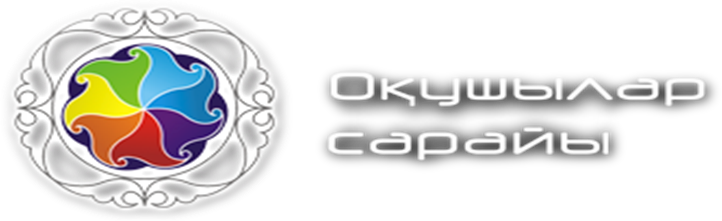 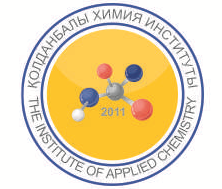 Dear teachers and pupils!SSUC “Palace of schoolchildren” of the akimat of the city of Nur Sultan, as part of Al-Farabi readings, dedicated to the 1150th anniversary of Abu Nasra Al-Farabi, holds the III International Competition for the best research projects “Chemist-researcher” on April 11-12, 2020.POSITIONof III International Competition for the best scientific project on chemistry among students of secondary schools, gymnasiums and lyceumsDate: 11.04.2020 at 9:00 Location: Schoolchildren's Palace in Nur-Sultan, Momyshuly, 5, 4th floor, conference hallThe goal is to disclose the creative abilities of students, to develop and stimulate the research activities of schoolchildren in the field of chemistry.General conditions: In the contest can take part students, of the Republic of Kazakhstan and foreign countries, of secondary schools, gymnasiums and lyceums (hereinafter - schools), who are in 7-11 grades might take part in the competition. Organization fee: free of charge. Accommodation and travel expenses are not covered by organization committee.III International Competition "Chemist-researcher" for the best scientific project in chemistry will be held in two stages: І - stage - selection of scientific works; ІІ - stage -presentation of scientific works.The order of the work submission and their consideration by the members of the competitive commission is carried out at the first stage of the competition.In order to present in the contest, projects must be done scientificly, independently, and should be a completed research work of a student in the field of chemistry. Projects must be written in the state (Kazakh), English or Russian languages.Deadline for acception of materials for participation in the International Contest is 15.03.2020, by e-mail: konkurschemistryos@gmail.com. Materials submitted after deadline will not be considered for participation in the competition.The sending materials to the competition must include:•	 scientific work; (at least 20 pages in Word format, Appendix 3)• abstract of scientific work (Appendix 1);• the supervisor's opinion about the degree of independency in the performance of the project (in an arbitrary form, max. 1 page);• information about the author and supervisor (Appendix 2);All above mentioned materials have to be are certified by the school's stamp and sent scanned and in doc* format. There is obligation of the work submission in electronic (doc*) form for checking by anti-plagiarism program.The scientific works must be typed through a single interval and should not exceed 30 pages of typewritten text. The submitted entries may have a motto. The attached drawings and illustrations should be arranged on a standard-sized sheet. Scientific acts as a proof of the results implementations, copies of patents and scientific articles might also be attached to scientific work.In case of violation of these Regulations on the work submission, the Tender Committee has the right to reject the work from participation in the competition.Works that previously got prize-winning places at the international and republican competitions "Chemist-researcher" for the best scientific work in the field of chemistry are not allowed to participate.The sent works will be checked by members of a specially created Tender Commission and by the "Antiplagiarism" program. The works, which are designed according to the above rules and showed above 50% of the uniqueness of the program "Anti-plagiarism", are allowed to the second stage of the competition. The authors whose works passed the first stage successfully, will be notified by March 16, 2020 by invitation letters to the second stage of the competition.The Project presentations (II stage) will be held on April 11-12, 2020. Each participant must have a copy of the birth certificate or ID card. All documents submitted to the Competition are also provided to the commission at the beginning of the competition in printed forms. The contest is held in the Schoolchildren's Palace with full participation of the contestants in the form of a 10-15 minute report (multimedia presentation) with the provision of 5-10 minutes for the questions of the Tender Committee members.The Contest Committee vote by a simple majority vote, if there is present, at least 2/3 of the commission's composition. With equal number of votes, the vote of the Chairman is decisive.Evaluation Criteria:Competition program:Competition committeeSuleimen Yerlan Melsuly - head of the course "Chemist-researcher" in the Schoolchildren’s Palace in Astana, Ph.D., director of the Institute of Applied Chemistry at the Eurasian National University named after L.N. Gumilev.Jalmahanbetova Roza Ilemisovna - Associate Professor of the Kazakh University of Technology and Business, Doctor of Chemical Sciences.Iskakova Zhanar Baktybaevna - Associate Professor at Kazakh University of Technology and Business, Candidate of Chemical Sciences.Sissengaliyeva Gulsana Galymzhankyzy - Master of Chemistry Science (MSc), Leading Researcher of the Institute of Applied Chemistry at the Eurasian National University named after L.N. Gumilyov.Ibatayev Zharkyn Abykenovich - Associate Professor at the Kazakh Agrotechnical University named after S. Seifullin, Candidate of Chemical Sciences.Zhanzhaksina Almira Shaykhislamovna – 3nd year PhD-student of the department of chemistry, Eurasian National University named after L.N. Gumilyov.Orynbasar Iman-Zhuzik Orynbasarkyzy - Master of Chemistry Science, Junior Researcher of the Institute of Applied Chemistry at the Eurasian National University named after L.N. Gumilyov.Bazarkhankyzy Aidana – 1st year PhD-student of the department of chemistry, Eurasian National University named after L.N. Gumilyov. Rewarding:"Grand Prix" for the best scientific project and diplomas for 1-3 degrees; Certificates to all participants; and thank letters to scientific advisers.Organizing committees: Schoolchildren’s Palace in Nur-Sultan and the Institute of Applied Chemistry of the Eurasian National University named after L.N. Gumilyov.Contact phone numbers: +7 (7172) 70-12-25, 8 (701) 683-49-83, 8 (778)-132-71-01Email: konkurschemistryos@gmail.com.№Full name of the authorThe title of the projectRelevance and relevance of the subject matter(from 0 to 5 points)Practical and/or theoretical significance(from 0 to 5 points)Quality of project structure:introduction, statement of the problem, conclusion,listliterature(from 0 to 5 points)The quality of the literature review of the topic.(from 0 to 5 points)Additionalpointsfrom reviewers(from 0 to 5 points,only integer values)Explanation, filled in if additional points are awardedThe quality of the presentation of the project (from 0 to 5 points)1-day (11-April 2020)1-day (11-April 2020)9:00 - 09:30Registration of the participants09:30 - 10:00Plenary session10:00 - 13:00Breakout sessions13:00 - 14:00Break (Lunch)14:00 - 17:00Breakout sessions2-day (12-April-2020)2-day (12-April-2020)10:00 - 11:00Final sessionRewarding, concert event and interview with journalists, photosession 11:00 - 12:30Excursion in the Schoolchildren's Palace12:30 - 13:00Tour at the Planetarium, Interactive Park and Virtual Museum of Science and Technology (Palace of the Schoolchildren)